國際獅子會３００-Ｄ１區 　　函 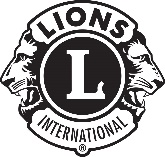 地址：704台南市西門路4段480號4-1樓電話：06-2510718-9傳真：06-2826850e-mail：service.lionsd1@msa.hinet.net網 址：www.300d1.org受文者: 各分會會長發文日期：2022年10月24日發文字號：獅吉字第109號                                                                                                                                                                 主旨：檢送「司儀實習證明」表格，詳如說明。說 明：貴會獅友如於10月18日參加本區司儀培訓，日後敬請提供主持會議或活動上台演練機會至少兩次，以助其順利取得「司儀培訓結業證書」。請 查照。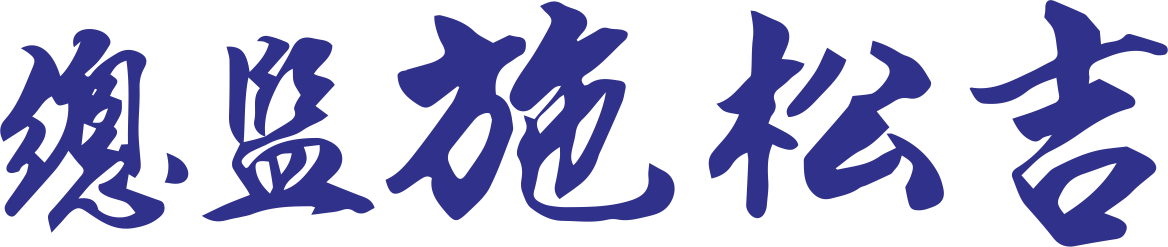 全球領導開發團隊協調長 廖時晃司儀實習證明本會(姓名)____________獅友，於2022年10月18日參加300-D1區司儀培訓，並確實於本會以下活動擔任司儀，獲得寶貴經驗:1.會議或活動 日期:___________名稱:________________________2.會議或活動 日期:           名稱:________________________敬請核發 司儀結訓證書。此致國際獅子會300-D1區辦事處(會名)___________________獅子會會長簽名:日期:       年    月    日*註: 實習演練應至少兩次。